TKD S.ONE จันทบุรีโอเพ่นแชมป์เปี้ยนชิพ2018 ครั้งที่ 3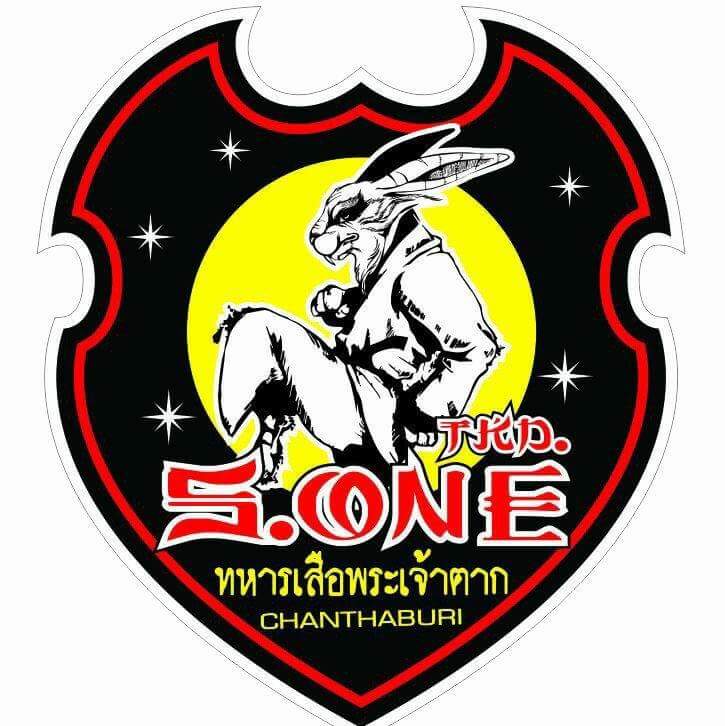 วันเสาร์ที่  17  มีนาคม  2561ณ  ลานอเนกประสงค์ ห้างแฟมิลี่ สแควร์อำเภอเมืองจันทบุรี  จังหวัดจันทบุรีระเบียบการแข่งขันเทควันโดTKD S.ONE  จันทบุรีโอเพ่นแชมป์เปี้ยนชิพ  2018 ครั้งที่ 3วันเสาร์ที่  17  มีนาคม  2561 ณ  ลานอเนกประสงค์ ห้างแฟมิลี่ สแควร์ อำเภอเมือง  จังหวัดจันทบุรี**************************	เพื่อให้การดำเนินการจัดการแข่งขันกีฬาเทควันโด “TKD S.ONE  จันทบุรีโอเพ่นแชมป์เปี้ยนชิพ  2018 ครั้งที่ 3” เป็นไปด้วยความเรียบร้อย  จึงเห็นควรกำหนดระเบียบการแข่งขันกีฬาเทควันโด “TKD S.ONE จันทบุรีโอเพ่นแชมป์เปี้ยนชิพ  2018 ครั้งที่ 3 ” ขึ้น  ดังต่อไปนี้	ข้อ  1.  ระเบียบนี้เรียกว่า	ระเบียบการจัดการแข่งขันกีฬาเทควันโด “TKD S.ONE จันทบุรีโอเพ่นแชมป์เปี้ยนชิพ 2018 ครั้งที่ 3 ”	ข้อ  2.   คณะกรรมการจัดการแข่งขัน	คณะกรรมการจัดการแข่งขัน  ให้คณะกรรมการซึ่งได้รับการแต่งตั้งจากชมรมเทควันโด TKD S.ONE จันทบุรี ทหารเสือพระเจ้าตาก เป็นผู้ดำเนินการจัดการแข่งขัน	ข้อ  3.  ประเภทการจัดการแข่งขันประเภทต่อสู้  (เคียวรูกิ)   รุ่นอายุยุวชน  เยาวชนและประชาชน  มือใหม่  - มือเก่า  แยกออกเป็นรุ่นต่างๆ ดังนี้Class A มือเก่า / สายเหลือง – สายดำ (โอเพ่น)Class B / สายเหลือง – สายฟ้า (โอเพ่น)Class C มือใหม่พิเศษ/ มือใหม่ / สายขาว – สายเหลือง (ไม่เตะศีรษะ)Class D ระดับโรงเรียน / สายขาว – สายเหลือง (ไม่เตะศีรษะ)*** Class D: ส่งในนามโรงเรียนเท่านั้น และเรียน 1-2 วันต่อสัปดาห์ ***ประเภทต่อสู้ ทีม 3 คนรุ่นยวุชน อายุ 7-8 ปี ทีมชาย ทีมหญิงรุ่นยวุ ชน อายุ 9-10 ปี ทีมชาย ทีมหญิงรุ่นยวุ ชน อายุ 11-12 ปี ทีมชาย ทีมหญิงรุ่นยวุ ชน อายุ 13-14 ปี ทีมชาย ทีมหญิงรุ่นเยาวชน อายุ 15-17 ปี ทีมชาย ทีมหญิงประเภทท่ารำ (พุมเซ่) ประเภทบุคคลประเภทคู่ 2 คนประเภททีม 3 คนข้อ 4. รุ่นที่กำหนดให้มีการแข่งขันประเภทต่อสู้ยุวชน อายุไม่เกิน 6 ปี(2555+)หญิง, ชาย คลาส D (โรงเรียน),คลาส C, คลาส B, คลาส A.1.ประเภท A รุ่นน้ำหนักไม่เกิน 16 กิโลกรัม2. ประเภท B รุ่นน้ำหนักระหว่าง 16-18 กิโลกรัม3. ประเภท C รุ่นน้ำหนักระหว่าง 18-20 กิโลกรัม4. ประเภท D รุ่นน้ำหนักระหว่าง 20-,23 กิโลกรัม5. ประเภท E รุ่นน้ำหนักระหว่าง 23-26 กิโลกรัม6. ประเภท F รุ่นน้ำหนักมากกว่า 26 กิโลกรัมยุวชน อายุ7-8 ปี (2553-2554)หญิง, ชาย คลาส D (โรงเรียน)คลาส C, คลาส B, คลาส A 1. ประเภท A รุ่นน้ำหนักไม่เกิน 18 กิโลกรัม2.ประเภท B รุ่นน้ำหนักระหว่าง 18-20 กิโลกรัม3. ประเภท B รุ่นน้ำหนักระหว่าง 20-23 กิโลกรัม4. ประเภท C รุ่นน้ำหนักระหว่าง 23-26 กิโลกรัม5. ประเภท D รุ่นน้ำหนักระหว่าง 26-30 กิโลกรัม6. ประเภท E รุ่นน้ำหนักมากกว่า 30 กิโลกรัมยุวชน อายุ9-10 ปี (2551-2552)หญิง, ชาย คลาส D (โรงเรียน),คลาส C, คลาส B, คลาส A 1. ประเภท A รุ่นน้ำหนักไม่เกิน 23 กิโลกรัม2. ประเภท B รุ่นน้ำหนักระหว่าง 23-25 กิโลกรัม3. ประเภท C รุ่นน้ำหนักระหว่าง 25-28 กิโลกรัม4. ประเภท D รุ่นน้ำหนักระหว่าง 28-31 กิโลกรัม5. ประเภท E รุ่นน้ำหนักระหว่าง 31-35 กิโลกรัม6. ประเภท F รุ่นน้ำหนักระหว่าง 35-39 กิโลกรัม7. ประเภท G รุ่นน้ำหนักมากกว่า 39 กิโลกรัมยุวชน อายุ11-12 ปี (2549-2550)หญิง, ชาย คลาส D (โรงเรียน),คลาส C, คลาส B, คลาส A 1. ประเภท A รุ่นน้ำหนักไม่เกิน 25 กิโลกรัม2. ประเภท B รุ่นน้ำหนักระหว่าง 25-29 กิโลกรัม3. ประเภท C รุ่นน้ำหนักระหว่าง 29-32 กิโลกรัม4. ประเภท D รุ่นน้ำหนักระหว่าง 32-35 กิโลกรัม5. ประเภท E รุ่นน้ำหนักระหว่าง 35-38 กิโลกรัม6. ประเภท F รุ่นน้ำหนักระหว่าง 38-41 กิโลกรัม7. ประเภท G รุ่นน้ำหนักระหว่าง 41-43 กิโลกรัม8. ประเภท H รุ่นน้ำหนักระหว่าง 43-45 กิโลกรัม9. ประเภท I รุ่นน้ำหนักมากกว่า 45 กิโลกรัมยุวชน อายุ13-14 ปี (2547-2548) ชาย คลาส D (โรงเรียน),คลาส C, คลาส B, คลาส A 1. ประเภท A รุ่นน้ำหนักไม่เกิน 35 กิโลกรัม2. ประเภท B รุ่นน้ำหนักระหว่าง 35-38 กิโลกรัม3. ประเภท C รุ่นน้ำหนักระหว่าง 38-41 กิโลกรัม4. ประเภท D รุ่นน้ำหนักระหว่าง 41-44 กิโลกรัม5. ประเภท E รุ่นน้ำหนักระหว่าง 44-47 กิโลกรัม6. ประเภท F รุ่นน้ำหนักระหว่าง 47-50 กิโลกรัม7. ประเภท G รุ่นน้ำหนักระหว่าง 50-54 กิโลกรัม8. ประเภท H รุ่นน้ำหนักมากกว่า 54 กิโลกรัมยุวชน อายุ13-14 ปี (2547-2548)หญิง คลาส D (โรงเรียน),คลาส C, คลาส B, คลาส A 1. ประเภท A รุ่นน้ำหนักไม่เกิน 32 กิโลกรัม2. ประเภท B รุ่นน้ำหนักระหว่าง 32-35 กิโลกรัม3. ประเภท C รุ่นน้ำหนักระหว่าง 35-38 กิโลกรัม4. ประเภท D รุ่นน้ำหนักระหว่าง 38-41 กิโลกรัม5. ประเภท E รุ่นน้ำหนักระหว่าง 41-45 กิโลกรัม6. ประเภท F รุ่นน้ำหนักระหว่าง 45-49 กิโลกรัม7. ประเภท G รุ่นน้ำหนักระหว่าง 49-53 กิโลกรัม8. ประเภท H รุ่นน้ำหนักมากกว่า 53 กิโลกรัมเยาวชน อายุ15-17 ปี (2544-2546)ชาย คลาส C, คลาส B, คลาส A 1. ประเภท A รุ่นน้ำหนักไม่เกิน 45 กิโลกรัม2. ประเภท B รุ่นน้ำหนักระหว่าง 45-48 กิโลกรัม3. ประเภท C รุ่นน้ำหนักระหว่าง 48-51 กิโลกรัม4. ประเภท D รุ่นน้ำหนักระหว่าง 51-55 กิโลกรัม5. ประเภท E รุ่นน้ำหนักระหว่าง 55-59 กิโลกรัม6. ประเภท F รุ่นน้ำหนักระหว่าง 59-63 กิโลกรัม7. ประเภท G รุ่นน้ำหนักระหว่าง 63-68 กิโลกรัม8. ประเภท H รุ่นน้ำหนักระหว่าง 68-73 กิโลกรัม9. ประเภท I รุ่นน้ำหนักระหว่าง 73-78 กิโลกรัม10. ประเภท J รุ่นน้ำหนักมากกว่า 78 กิโลกรัมเยาวชน อายุ15-17 ปี (2544-2546)หญิง คลาส C, คลาส B, คลาส A1. ประเภท A รุ่นน้ำหนักไม่เกิน 42 กิโลกรัม2. ประเภท B รุ่นน้ำหนักระหว่าง 42-44 กิโลกรัม3. ประเภท C รุ่นน้ำหนักระหว่าง 44-46 กิโลกรัม4. ประเภท D รุ่นน้ำหนักระหว่าง 46-49 กิโลกรัม5. ประเภท E รุ่นน้ำหนักระหว่าง 49-52 กิโลกรัม6. ประเภท F รุ่นน้ำหนักระหว่าง 52-55 กิโลกรัม7. ประเภท G รุ่นน้ำหนักระหว่าง 55-59 กิโลกรัม8. ประเภท H รุ่นน้ำหนักระหว่าง 59-63 กิโลกรัม9. ประเภท I รุ่นน้ำหนักระหว่าง 63-68 กิโลกรัม10. ประเภท J รุ่นน้ำหนักมากกว่า 68 กิโลกรัมประชาชน อายุ18+ ปีชาย คลาส C, คลาส B, คลาส A1. ประเภท A รุ่นน้ำหนักไม่เกิน 54 กิโลกรัม2. ประเภท B รุ่นน้ำหนักระหว่าง 54-58 กิโลกรัม3. ประเภท C รุ่นน้ำหนักระหว่าง 58-63 กิโลกรัม4. ประเภท D รุ่นน้ำหนักระหว่าง 63-68 กิโลกรัม5. ประเภท E รุ่นน้ำหนักระหว่าง 68-74 กิโลกรัม6. ประเภท F รุ่นน้ำหนักระหว่าง 74-80 กิโลกรัม7. ประเภท G รุ่นน้ำหนักระหว่าง 80-87 กิโลกรัม8. ประเภท H รุ่นน้ำหนักมากกว่า 87 กิโลกรัมประชาชน อายุ18+ ปีหญิง คลาส C, คลาส B, คลาส A1. ประเภท A รุ่นน้ำหนักไม่เกิน 46 กิโลกรัม2. ประเภท B รุ่นน้ำหนักระหว่าง 46-49 กิโลกรัม3. ประเภท C รุ่นน้ำหนักระหว่าง 49-53 กิโลกรัม4. ประเภท D รุ่นน้ำหนักระหว่าง 53-57 กิโลกรัม5. ประเภท E รุ่นน้ำหนักระหว่าง 57-62 กิโลกรัม6. ประเภท F รุ่นน้ำหนักระหว่าง 62-67 กิโลกรัม7. ประเภท G รุ่นน้ำหนักระหว่าง 67-73 กิโลกรัม8. ประเภท H รุ่นน้ำหนักมากกว่า 73 กิโลกรัม*** รุ่นพิเศษ VIP (OPEN) อายุ  35 ปีขึ้นไป ไม่จำกัดน้ำหนัก****ในกรณีที่นักกีฬาในรุ่นน้ำหนักนั้นๆ ไม่มีคู่ต่อสู้  จำเป็นต้องให้นักก๊ฬาไปรวมกับรุ่นน้ำหนักที่ใกล้เคียง*การแข่งขันพุมเซ่  (แพทเทิร์น)ประเภทบุคคล  แบ่งระดับการแข่งขันตามสายขาว , สายเหลือง , สายเขียว , สายฟ้า , สายน้ำตาล, สายแดง , สายดำแข่งขันโดยใช้แพทเทิร์นในระดับสายสีของตัวเองสายขาว เดิน ซิกส์บล็อก (Six block) ไปกลับการแบ่งรุ่นการแข่งขันประเภทร่ายรา ( พุมเซ่ ) กาหนดให้มีดังนี้ประเภทเดี่ยว / ประเภทคู่ /ประเภททีมสายขาว		รอบแรก		6 Blocks	รอบชิง		6 Blocksสายเหลือง		รอบแรก		Taegeuk 1	รอบชิง		Taegeuk 2สายเขียว		รอบแรก		Taegeuk 2	รอบชิง		Taegeuk 3สายฟ้า			รอบแรก		Taegeuk 4	รอบชิง		Taegeuk 5สายน้าตาล		รอบแรก		Taegeuk 6	รอบชิง		Taegeuk 7สายแดง		รอบแรก		Taegeuk 7	รอบชิง		Taegeuk 8สายดำแดง		รอบแรก		Koryo		รอบชิง		Kuemkungสายดำ			รอบแรก		Koryo		รอบชิง		Kuemkungข้อ  5.  กติกาและการจัดการแข่งขันกติกาการแข่งขันให้ใช้กติกาการแข่งขัน  ซึ่งกำหนดโดยสหพันธ์เทควันโดโลก  (WTF)ชุดแข่งขันให้ใช้ชุดตามกติกาการแข่งขันเทควันโดการแข่งขันใช้วิธีแบบแพ้คัดออกการแข่งขันไม่มีชิงตำแหน่งที่  3กำหนดการแข่งขัน  3  ยก  ยกละ  1  นาที  พัก   20     วินาทีนักกีฬาจะต้องพร้อมเข้าแข่งขันทันทีที่คู่ก่อนหน้านั้นเริ่มทำการแข่งขันหากช้ากว่ากำหนด  กรรมการจะตัดสิทธิ์การแข่งขัน  (กรรมการจะทำการขานชื่อนักกีฬาผู้ที่จะเข้าแข่งขัน  3  ครั้ง  ในช่วงเวลา  3  นาที  ก่อนถึงกำหนดการแข่งขัน  หากผู้แข่งขันไม่มาปรากฎตัวหลังจากเลยกำหนดการแข่งขันไปแล้ว  1  นาที  จะถือว่าผู้นั้นถูกตัดสิทธิ์ออกจากการแข่งขัน)นักกีฬาจะต้องรายงานตัวก่อนการแข่งขัน  15  นาที	ข้อ  6.  อุปกรณ์การแข่งขัน            นักกีฬาต้องเตรียมอุปกรณ์การแข่งขันมาเองให้ครบ  ทางผู้จัดการแข่งขันไม่มีอุปกรณ์ให้ยืมข้อ  7.  การนับคะแนน            -  อันดับ  1		5  คะแนน            -  อันดับ  2  		3  คะแนน            -  อันดับ  3  		1  คะแนนข้อ  8.  รางวัลการแข่งขันผู้ชนะการแข่งขันแต่ละรุ่น-  ผู้ชนะเลิศอันดับ  1  	ได้รับเหรียญอันดับที่  1  และประกาศนียบัตร-  ผู้ชนะเลิศอันดับ  2		ได้รับเหรียญอันดับที่  2  และประกาศนียบัตร-  ผู้ชนะเลิศอันดับ  3		ได้รับเหรียญอันดับที่  3  และประกาศนียบัตร	          8.2 ถ้วยคะแนนรวมยอดเยี่ยม 10 อันดับ    -ถ้วยคะแนนรวมต่อสู้   -ถ้วยคะแนนรวมพุมเซ่    -ถ้วยคะแนนกองเชียร์ยอดเยี่ยม    -ถ้วยโค้ชยอดเยี่ยม   -ถ้วยนักกีฬายอดเยี่ยมทุกอันดับอายุ ชาย/หญิง 12 รางวัล   -ถ้วยนักกีฬายอดเยี่ยมพุมเซ่ทุกอันดับอายุ ชาย/หญิง 8 รางวัล    -ถ้วยนักกีฬายอดเยี่ยม Vip   -ถ้วยรางวัลต่อสู้ประเภททีม    -ถ้วยคะแนนรวมพุมเซ่ประเภทคู่   -ถ้วยคะแนนรวมพุมเซ่ประเภททีมข้อ  9.  คุณสมบัติของผู้เข้าแข่งขันมีคุณสมบัติขั้นต่ำสายขาวต้องสมัครแข่งขันในนามของสถาบัน  /  สโมสร  /  ชมรมนักกีฬา  1  คน  มีสิทธิสมัครเข้าแข่งขันได้เพียง 1  ประเภท  และ 1  รุ่นเท่านั้น (ยกเว้น พุมเซ่)นักกีฬาจะต้องมีอายุไม่เกินตามที่กำหนดไว้ในข้อ  3ผู้แข่งขันต้องยอมรับและปฏิบัติตามกฎกติกาการแข่งขันสากล  และระเบียบของการจัดการแข่งขันด้วยความมีน้ำใจเป็นนักกีฬาห้ามรุ่นยุวชน  รุ่นเยาวชน  และรุ่นประชาชนที่เป็นทีมชาติหรือสำรองทีมชาติร่วมการแข่งขันคณะกรรมการจัดการแข่งขันมีสิทธิปฏิเสธใบสมัครของนักกีฬาบางคนหรือทั้งทีมก็ได้  ในกรณีส่งหลักฐานการสมัครอย่างใดอย่างหนึ่งไม่ครบหรือไม่ถูกต้องข้อ  10.  หลักฐานการรับสมัครใบสมัคร  พร้อมรูปถ่ายหน้าตรง  (ขนาด  1  นิ้ว)  ตามแบบใบสมัครรูปถ่ายขนาด  1  นิ้ว  จำนวน  2  รูป  พร้อมเขียนชื่อ  -  นามสกุล  และรุ่นที่สมัครเข้า แข่งขันสำเนาทะเบียนบ้าน  และสำเนาบัตรประจำตัวประชาชน  หรือสำเนาสูติบัตรใบรับรองจากผู้ปกครองลายเซ็นรับรองของครูผู้สอนข้อ  11.  การสมัครเข้าแข่งขันวันรับสมัคร  บัดนี้เป็นต้นไป  ถึง  วันศุกร์ที่  16  มีนาคม 2561ค่าสมัครแข่งขัน - ประเภทต่อสู้ (เคียวรูกิ)    	        500      บาท - เคียวรูกิ ทีม 3 คน               ทีมละ    1000.-   บาท - ประเภทพุมเซ่บุคคล                         500      บาท - ประเภทพุมเซ่คู่ผสม           ทีมละ    1000.-   บาท    - ประเภทพุมเซ่ทีม                ทีมละ   1000      บาทสถานที่รับสมัครชมรมเทควันโด TKD S.ONE จันทบุรี เลขที่ 24/6-11  ตำบลจันทนิมิต  อำเภอเมืองจันทบุรีจังหวัดจันทบุรี  22000      	            โทรศัพท์  081-7578745  (อ.เจ๋ง), 082-0506380  (ครูเอ๋)TKD.S.ONE จันทบุรี โทร	  085-2888924 (ครูหนึ่ง)				E-mail : one1d.mobile@hotmail.comสมัครออนไลน์ที่  http://www. thannam.net  “ธารน้ำเทควันโด”กำหนดการชั่งน้ำหนักนักกีฬาในวันเสาร์ ที่ 17  มีนาคม  2561  จะทำการชั่งเวลา  07.00 น.- 08.00น. (ในประเภทต่อสู้เท่านั้น) นักกีฬาจะสามารถชั่งน้ำหนักได้เพียง 2 ครั้งเท่านั้น ข้อ  12.  กำหนดการแข่งขัน		วันเสาร์ที่  17  มีนาคม 2561	ข้อ  13.  สถานที่แข่งขันณ  ลานอเนกประสงค์ ห้างแฟมิลี่ สแควร์ อำเภอเมือง  จังหวัดจันทบุรี	ข้อ  14.  กำหนดวันจับสลากแบ่งสายการแข่งขัน		การจับสลากแบ่งสายการแข่งขัน  จะใช้คอมพิวเตอร์โดยระบบสุ่มจับคู่สาย**หมายเหตุ**เกณฑ์การพิจารณาถ้วยรางวัลการพิจารณาถ้วยคะแนนรวมในแต่ละประเภท พิจารณาจากทีมที่มีคะแนนรวมมากที่สุด ถ้าคะแนนเท่ากันจะพิจารณาจากนักกีฬาที่ได้รับรางวัลชนะเลิศอันดับที่ 1 มากที่สุด แต่ถ้ามีจำนวนเท่ากันให้พิจารณาที่อันดับ 2 และ 3 ตามลำดับการพิจารณาโค้ชยอดเยี่ยม พิจารณาจากสปิริต  กิริยามารยาทที่ดี ความซื่อตรง  ซื่อสัตย์ในการส่งนักกีฬาเข้าร่วมแข่งขัน  การพิจารณานักกีฬายอดเยี่ยม พิจารณาจากความสามารถทางเทควันโด มารยาทที่ดี มีน้ำใจนักกีฬา และปฏิบัติตามกฎกติกาของการแข่งขันรุ่นของนักกีฬาบางรุ่นที่มีคนเดียวหรือไม่มีคู่แข่งขันอาจต้องรวมรุ่นที่ใกล้เคียง และเพื่อไม่ให้เป็นการได้เปรียบหรือเสียเปรียบจนเกินไป  ขอให้วันเดือนปีเกิดและน้ำหนักจริงของนักกีฬาเพื่อจะได้หาคู่ที่มีความใกล้เคียงกันที่สุด ในการเกิดกรณีเช่นนี้  ทั้งนี้ให้อยู่ในดุลพินิจของทางกรรมการการนับคะแนนจะนับทุกรางวัลใบสมัครของนักกีฬาต้องมีทุกคน  และติดรูปให้เรียบร้อย  และถ้าอายุไม่ถึง  18  ปี  จะต้องมีผู้ปกครองเซ็นยินยอมให้แข่งขัน  มิฉะนั้นทางผู้จัดการแข่งขันจะตัดชื่อออกจากการแข่งขันรูปถ่ายของนักกีฬาอีก  1  รูปต้องเขียนชื่อหลังรูปให้ชัดเจน  เพื่อทำบัตรประจำตัวในการแข่งขัน และรับรางวัลนักกีฬาที่มีอายุน้อยกว่า  ให้แจ้งมาพร้อมกับนักกีฬาทั่วไป  ทางเราจะจัดการแข่งขันให้เป็นคู่พิเศษการส่งรายชื่อนักกีฬากรุณาเขียนชื่อนำหน้ามาด้วย  เช่น  เด็กหญิง ,  เด็กชาย,  นาย,  นางสาว  เป็นต้น  ห้ามเขียนชื่อมาโดด  เพราะจะเกิดการสับสนหญิงหรือชาย นักกีฬาทุกคนต้องมีใบสมัครแข่งขันทุกคนทุกกรณีในการแข่งขันให้อยู่ในดุลพินิจของคณะกรรมการแข่งขันหากเกิดปัญหาขึ้นรายชื่อนักกีฬาที่ส่งเข้าแข่งขัน  ขอให้กรอกข้อมูลให้ครบถ้วน   หากส่งทาง E-MAIL ขอความกรุณาพิมพ์ด้วยคอมพิวเตอร์  หรือ  เป็นไฟล์เอกสาร  เพื่อความสะดวกและลดข้อผิดพลาดในการทำงาน  (อย่าถ่ายรูปส่งมา)**ตัวอย่างการกรอกรายชื่อนักกีฬา******* หากไม่เข้าใจสิ่งใดกรุณาสอบถามได้ที่ หมายเลข  085-288-8924 (ครูหนึ่ง) ****ทะเบียนรายชื่อนักกีฬาที่ส่งเข้าแข่งขัน  ต่อสู้การแข่งขัน  “TKD S.ONE จันทบุรีโอเพ่นแชมป์เปี้ยนชิพ  20188ครั้งที่ 3” วันเสาร์ที่  17  มีนาคม  2561ผู้จัดการทีม  หรือโค้ชขอรับรองว่ารายชื่อนักกีฬา  น้ำหนัก  อายุ  สายสีถูกต้องชื่อ  -  นามสกุล…………………………………….….ทีม………………………โทร…………………………….ที่อยู่......................................................................................................................................................................จำนวนนักกีฬา  ชาย………………คน  หญิง…………...คน  รวมยอด.…………………...คนค่าสมัครแข่งขันบุคคลละ  500  บาท  กรุณาส่งกลับมาที่  E-mail : one1d.mobile@hotmail.comทะเบียนรายชื่อนักกีฬาที่ส่งเข้าแข่งขัน  แพทเทิร์น (พุมเซ่)การแข่งขัน  “TKD S.ONE จันทบุรีโอเพ่นแชมป์เปี้ยนชิพ  2018 ครั้งที่3 “วันเสาร์ที่  17  มีนาคม  2561ผู้จัดการทีม  หรือโค้ชขอรับรองว่ารายชื่อนักกีฬา  อายุ  สายสีถูกต้องชื่อ  -  นามสกุล…………………………………….….ทีม………………………โทร…………………………….ที่อยู่......................................................................................................................................................................จำนวนนักกีฬา  ชาย………………คน  หญิง…………...คน  รวมยอด.…………………...คนค่าสมัครแข่งขันบุคคลละ  500  บาท  กรุณาส่งกลับมาที่  E-mail : one1d.mobile@hotmail.comใบสมัครการแข่งขันกีฬาเทควันโด  “TKD S.ONE จันทบุรีโอเพ่นแชมป์เปี้ยนชิพ  2018 ครั้งที่ 3 ”17 มีนาคม 2561(สำหรับนักกีฬา)วันที่…………..เดือน…………………พ.ศ……………..เรียน  คณะกรรมการจัดการแข่งขันฯข้าพเจ้า…………………………………….…………………………….อายุ……………………..ปีเกิดวันที่…………เดือน……………………    ……..พ.ศ. ……………ปัจจุบันน้ำหนัก……………กิโลกรัมอยู่บ้านเลขที่……..….ถนน…………………………..……..ตำบล / แขวง……….…………………………อำเภอ / เขต………………………….…จังหวัด………………………..…รหัสไปรษณีย์…………………..โทรศัพท์…………………………………...…สังกัดทีม / ชมรม………………………………………………..ขอสมัครร่วมเข้าแข่งขันกีฬาเทควันโด“TKD S.ONE จันทบุรีโอเพ่นแชมป์เปี้ยนชิพ  2018 ครั้งที่ 3 ”  ประเภท         ยุวชน            เยาวชน         ประชาชนทั่วไป  รุ่น……………………...……อายุ………….……ปีน้ำหนัก…………….กิโลกรัม  ระดับสาย…………………………..  และยินดีปฏิบัติตามระเบียบข้อบังคับการจัดการแข่งขันทุกประเภทลงชื่อ……………………………………………ผู้สมัคร         (………………………………………...)คำรับรองของผู้ปกครอง (เฉพาะนักกีฬาประเภทยุวชนและเยาวชน)วันที่…………..เดือน…………………พ.ศ……………..	ข้าพเจ้า………………………………………………………อาชีพ…………………………………..เป็นผู้ปกครองโดยชอบธรรมของ  ด.ช. / ด.ญ. …………………………………………………………………เป็นผู้มีความประพฤติเรีบยร้อยและอนุญาตให้เข้าทำการแข่งขันเทควันโด“TKD S.ONE จันทบุรีโอเพ่นแชมป์เปี้ยนชิพ  2018 ครั้งที่ 3”  หากเกิดการบาดเจ็บเสียหายหรือได้รับอันตรายจากการแข่งนี้  ข้าพเจ้าไม่เรียกร้องค่าเสียหายใดๆ จากคณะกรรมการจดการแข่งขันลงชื่อ……………………………………………ผู้ปกครอง         (………………………………………...)ใบสมัครการแข่งขันกีฬาเทควันโด  “TKD S.ONE จันทบุรีโอเพ่นแชมป์เปี้ยนชิพ 2018 ครั้งที่ 3(สำหรับผู้จัดการทีม)ชมรมเทควันโด……………………………………………เลขที่………………………ถนน………………………………………..ตำบล / แขวง…………………………………………………………….อำเภอ / เขต………………………………………………………………จังหวัด……………………………………………………………………รหัสไปรษณีย์……………………โทร. …………………………………วันที่…………………….เดือน…………………………………..พ.ศ. ……………………...เรียน  คณะกรรมการจัดการแข่งขันฯ	ข้าพเจ้า………………………………………………..ผู้จัดการทีม……………………………………ขอส่งนักกีฬาเทควันโด  จำนวน……….คน  เข้าร่วมการแข่งขันกีฬาเทควันโด “TKD S.ONE จันทบุรีโอเพ่นแชมป์เปี้ยนชิพ  2018 ครั้งที่ 3”   และจะดูแลให้นักกีฬา  ตลอดจนเจ้าหน้าที่ประจำทีมปฏิบัติตามระเบียบการแข่งขันและประพฤติตนด้วยความมีน้ำใจนักกีฬาโดยเคร่งครัด  และถ้านักกีฬาเกิดการบาดเจ็บหรือได้รับอันตรายจากการแข่งขันจะไม่เรียกร้องค่าเสียหายใดๆ จากการแข่งขันในครั้งนี้  ซึ่งนักกีฬาทั้งหมดทราบข้อความดังกล่าวและลงลายมือชื่อท้ายบัญชีเรียบร้อยแล้ว                   ขอแสดงความนับถือ (………………………………………………….)ลำดับด.ญ. / ด.ช. นาย / น.ส.ชื่อ - สกุลวัน –เดือน – ปีเกิดรุ่นที่แข่ง(A - J)น้ำหนักจริง(ก.ก.)อายุ(ปี)ระดับสายสีหมายเหตุคลาส1ด.ช.ก  1 ม.ค. 2555B165ขาวD2ด.ช.ข 1 ม.ค. 2553C28.87เขียว B3นายค1 ม.ค. 2544G58.516แดงAลำดับด.ญ. / ด.ช. นาย / น.ส.ชื่อ - สกุลวัน –เดือน – ปีเกิดรุ่นที่แข่ง(A - L)น้ำหนักจริง(ก.ก.)อายุ(ปี)ระดับสายสีหมายเหตุคลาส123456789101112ลำดับด.ญ. / ด.ช. นาย / น.ส.ชื่อ - สกุลวัน –เดือน – ปีเกิดอายุ(ปี)ระดับสายสีหมายเหตุ123456789101112